30/10/2023https://bionexo.bionexo.com/jsp/comprar/c_rpdc_2_impressao.jsp?id=319329309RESULTADO – TOMADA DE PREÇON° 20231910TP21ERGO Instituto de Gestão e Humanização – IGH, entidade de direito privado e sem finslucrativos, classificado como Organização Social, vem tornar público o resultado daTomada de Preços, com a finalidade de adquirir bens, insumos e serviços para o ERGGO - Instituto de Gestão e Humanização, com endereço à Av. Perimetral, Qd. 37 lt. 64 Nº1650 – St. Coimbra, Goiânia – GO, CEP: 74.530-026.Cidade para recebimento:ID :GOIÂNIA319329309FaturamentoMínimoValidade daPropostaCondições dePagamentoFornecedorPrazo de EntregaFreteDuraxx Tecnologia E Comercio LtdaRua Julio Xavier Junior, 248 - , SÃOPAULO - SP6 dias apósconfirmaçãoR$ 0,0030/10/202330 ddlCIFPamela Alves - (11) 2304-6453OBSERVAÇÕES:*FATURAMENTO: O fornecedor deve faturar o pedido, com vencimentono prazo acordado, em nome do INSTITUTO DE GESTÃO E HUMANIZAÇÃO-IGH CNPJ: 11.858.570/0002-14 AV PERIMETRAL S/N QUADRA 37 LOTE 74Prog. Preço Unitario do Valor Total doDescrição do ProdutoCódigoFabricanteEmbalagemQuantidadeExcluirEntregaÍtem - R$Ítem - R$IMPRESSORA DECRACHAS 16MBRAM - MODELO:BADGY 200 -DESCRITIVOCOMPLEMENTAREM ANEXOIMPRESSORADE CRACHAEVOLISBADGY 200 -EVOLISR$R$74407115.183,3300 5.183,3300R$Total5.183,3300R$Total Geral: R$5.183,3300LUCAS AUGUSTOVITORINOAssinado de forma digital porLUCAS AUGUSTO VITORINODados: 2023.11.07 08:17:12 -03'00'https://bionexo.bionexo.com/jsp/comprar/c_rpdc_2_impressao.jsp?id=3193293091/1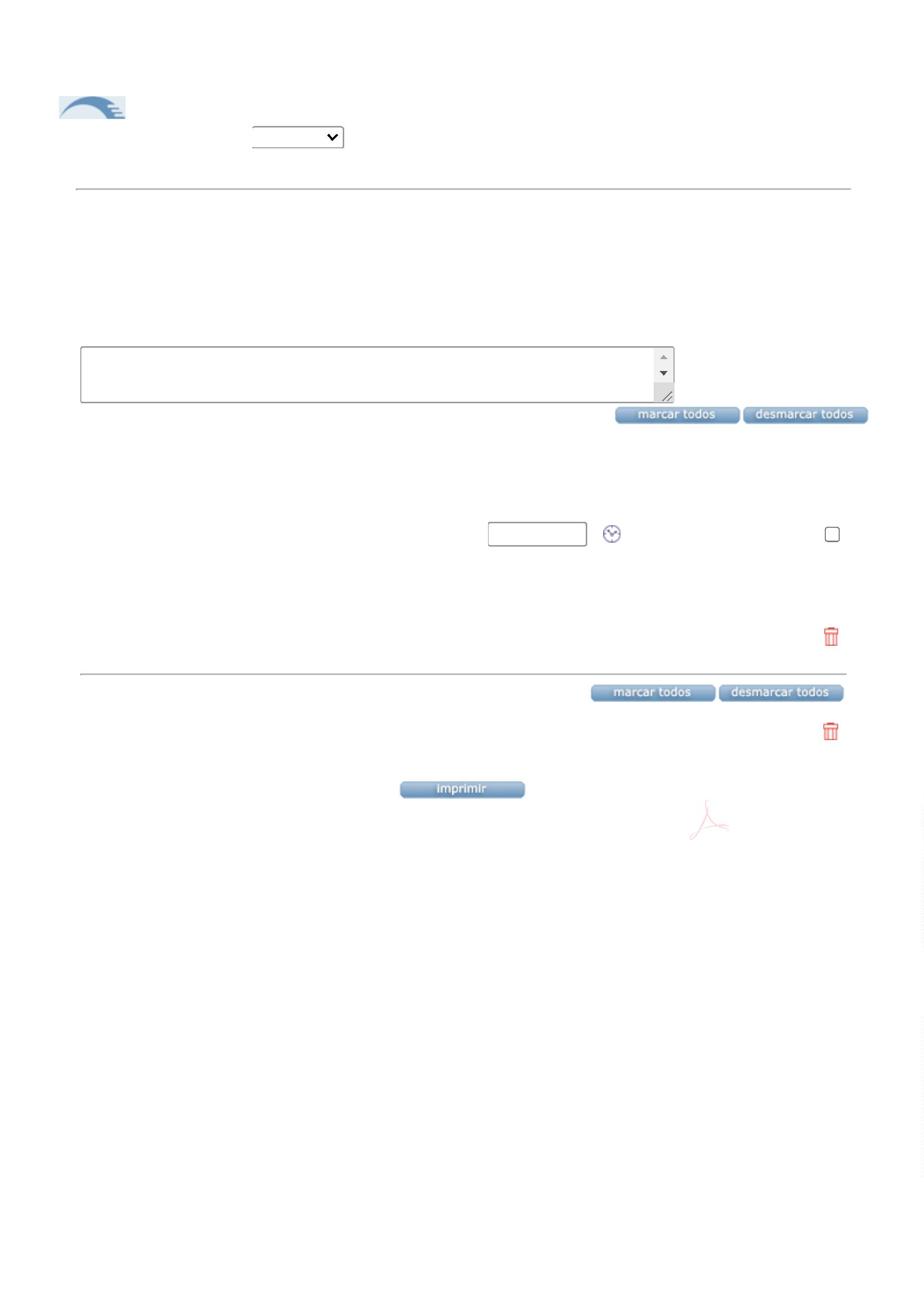 